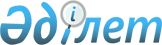 О внесении изменений в постановление Правительства Республики Казахстан от 9 июля 2004 года № 751
					
			Утративший силу
			
			
		
					Постановление Правительства Республики Казахстан от 30 июля 2009 года № 1158. Утратило силу постановлением Правительства Республики Казахстан от 3 июля 2010 года № 695      Сноска. Утратило силу постановлением Правительства РК от 03.07.2010 № 695.      Правительство Республики Казахстан ПОСТАНОВЛЯЕТ : 



      1. Внести в постановление Правительства Республики Казахстан от 9 июля 2004 года № 751 "О создании Межведомственной комиссии по вопросам обеспечения информационной безопасности" (САПП Республики Казахстан, 2004 г., № 27, ст. 353) следующие изменения: 



      в состав Межведомственной комиссии по вопросам обеспечения информационной безопасности, утвержденный указанным постановлением: 



      ввести: Оразкулова                 - заместителя начальника Службы охраны 

Каната Орынтаевича           Президента Республики Казахстан 

                             (по согласованию); Секишева                   - заместителя Генерального прокурора 

Аскара Асанхановича          Республики Казахстан (по согласованию); Касымова                   - вице-министра внутренних дел 

Калмуханбета                 Республики Казахстан; 

Нурмуханбетовича Петрова                    - вице-министра по чрезвычайным ситуациям 

Валерия Викторовича          Республики Казахстан; Носоновского               - заместителя председателя Комитета 

Геннадия Владимировича       начальников штабов Министерства обороны 

                             Республики Казахстан; Сафинова                   - ответственного секретаря Министерства 

Канатбека Бейсенбековича     энергетики и минеральных ресурсов 

                             Республики Казахстан; 

      строку: 

"Касымбек                  - вице-министр транспорта и коммуникаций 

Женис Махмудович             Республики Казахстан" 



      изложить в следующей редакции: 

"Касымбек                  - ответственный секретарь Министерства 

Женис Махмудович             транспорта и коммуникаций 

                             Республики Казахстан"; 



      вывести из указанного состава: Федорова Олега Анатольевича, Сабдалина Аблая Кияловича, Баталова Аскара Болатовича, Куренбекова Амантая Жанкеевича, Мерзадинова Ергали Серикбаевича, Жасузакова Сакена Адилхановича. 



      2. Настоящее постановление вводится в действие со дня подписания.       Премьер-Министр 

      Республики Казахстан                       К. Масимов 
					© 2012. РГП на ПХВ «Институт законодательства и правовой информации Республики Казахстан» Министерства юстиции Республики Казахстан
				